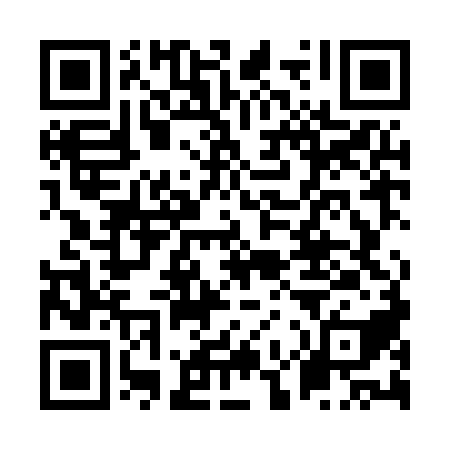 Ramadan times for Baltrusiskiai, LithuaniaMon 11 Mar 2024 - Wed 10 Apr 2024High Latitude Method: Angle Based RulePrayer Calculation Method: Muslim World LeagueAsar Calculation Method: HanafiPrayer times provided by https://www.salahtimes.comDateDayFajrSuhurSunriseDhuhrAsrIftarMaghribIsha11Mon4:514:516:5512:404:256:266:268:2212Tue4:484:486:5212:394:276:286:288:2513Wed4:454:456:4912:394:296:306:308:2714Thu4:424:426:4712:394:306:326:328:2915Fri4:404:406:4412:394:326:346:348:3116Sat4:374:376:4212:384:346:366:368:3417Sun4:344:346:3912:384:356:386:388:3618Mon4:314:316:3612:384:376:406:408:3819Tue4:284:286:3412:384:396:426:428:4120Wed4:254:256:3112:374:406:446:448:4321Thu4:224:226:2912:374:426:466:468:4622Fri4:194:196:2612:374:436:486:488:4823Sat4:154:156:2312:364:456:506:508:5124Sun4:124:126:2112:364:466:526:528:5325Mon4:094:096:1812:364:486:546:548:5626Tue4:064:066:1612:354:506:566:568:5827Wed4:034:036:1312:354:516:586:589:0128Thu3:593:596:1012:354:537:007:009:0329Fri3:563:566:0812:354:547:027:029:0630Sat3:533:536:0512:344:567:047:049:0931Sun4:494:497:031:345:578:068:0610:111Mon4:464:467:001:345:598:088:0810:142Tue4:424:426:571:336:008:108:1010:173Wed4:394:396:551:336:028:128:1210:204Thu4:354:356:521:336:038:148:1410:235Fri4:324:326:501:326:048:168:1610:256Sat4:284:286:471:326:068:188:1810:287Sun4:254:256:451:326:078:208:2010:318Mon4:214:216:421:326:098:228:2210:349Tue4:174:176:391:316:108:248:2410:3710Wed4:134:136:371:316:128:268:2610:41